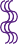 Change of Details Request FormPlease complete this form to request the personal information that Nescot holds about you.Surname	First NameEmailDate of Birth(DD/MM/YYYY)Nature of Relationship with Nescot:Student ID Number(if applicable)Current studentFormer studentEmployerNursery UserClinic patientVisitorSupplier or contractorStaff memberSports centre userOther (please specify)Address detailsMobile numberHome telephone numberEmail addressNext of kin/emergency contact details	Other (please specify)Please provide your current information below:For a change of name we require a copy of the official documentation to support this before we are able to process your request. Once the evidence has been received it will be immediately destroyed.Marriage certificateDeed pollPassportSignature:	Date:Please scan or email this form with evidence (if required) to cis@nescot.ac.ukAlternatively you can post the form to:Data Services, Nescot College, Reigate Road, Epsom, Surrey KT17 3DSWe will provide email confirmation once your request has been processed.